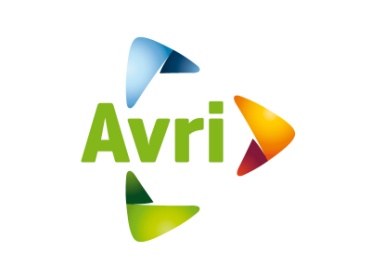 Feestdagen informatieDATUMOMSCHRIJVINGMAATREGELENVrijdag 2 aprilGoede VrijdagNormale inzameling, milieustraten zijn open. Klantcontactcentrum is telefonisch bereikbaar, maar kantoor en IBOR zijn gesloten.Maandag 5 april2e paasdagGeen inzameling en milieustraten dicht.Dinsdag 27 aprilKoningsdagGesloten. Geen inzameling en milieustraten dicht.Woensdag 5 meiBevrijdingsdagDonderdag 13 mei     HemelvaartsdagNormale inzameling, milieustraten zijn open. Klantcontactcentrum is telefonisch bereikbaar, maar kantoor en IBOR zijn gesloten.Vrijdag 14 meiDag na HemelvaartsdagNormale inzameling, milieustraten zijn open. Klantcontactcentrum is telefonisch bereikbaar en IBOR werkzaam.Maandag 24 mei2e Pinksterdag